Aint No Sunshine Chords by Bill Withers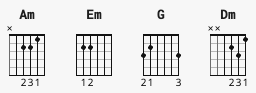 [Verse 1]Am                           Am     Em G AmAin't no sunshine when she's gone.Am                        Am        Em G AmIt's not warm when she's away.                             Em                              DmAin't no sunshine when she's gone, and she's always gone too long,                  Am      Em G AmAnytime she goes away.Am                           Am     Em G AmWonder this time where she's gone,Am                      Am       Em G AmWonder if she's gone to stay                             Em                                 DmAin't no sunshine when she's gone, and this house just ain't no home,                  Am      Em G AmAnytime she goes away.[Interlude]N.C.And I know, I know, I know, I know, I knowN.C.I know, I know, I know, I know, I know, I know, I knowN.C.I know, I know, I know, I know, I know, I knowN.C.I know, I know, I know, I know, I know, I know, I know, I knowN.C.Hey, I ought to leave the young thing alone[Verse 2]                                  Am      Em G AmBut ain't no sunshine when she's gone                                  Am      Em G AmBut ain't no sunshine when she's goneAm                  Am      Em G Amonly darkness everyday.                             Em                                 DmAin't no sunshine when she's gone, and this house just ain't no home                 Am      Em G AmAnytime she goes away.                 Am      Em G AmAnytime she goes away.                 Am      Em G AmAnytime she goes away.                 Am      Em G AmAnytime she goes away.